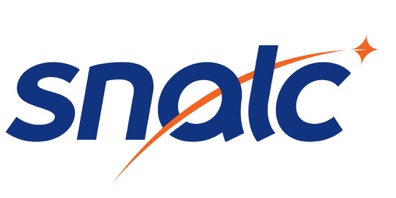 Compte-rendu du CTSD en visioconférence - Jeudi 9 avril 2020 	-Suite à un premier CTA du 8 avril 2020 pour dotation exceptionnelle délivrée par le ministère pour le 1er degré de 440 ETP (ETP= Equivalent Temps Plein) à répartir sur tout le territoire, l’Académie de Montpellier en a bénéficié de 47 et l’Aude en a obtenu 5.Si ces nouvelles dispositions permettent de ne pouvoir fermer aucune école en zone rurale ou dans les communes de plus de 5 000 habitants (10 communes concernées dans notre département), cela ne permet pas de procéder de partout où cela serait nécessaire au suivi de la préconisation des effectifs limités à 24 pour les GS/CP/CE. Les dédoublements des GS en REP ne sont pas toujours possibles non plus faute d’agencement ou de création de locaux adaptés aux besoins.Fermetures de postes/classes en écoles : AUCUNEFermetures de postes :2 postes vacants de maître G ( Ginestas et Jules Ferry à Narbonne)1 poste vacant de maître E (Trèbes)2 postes de BD vacants (anciennement ZIL de Canet et Leucate)Rétiquetage de postes :1 poste ZIL à Alet Les bains -> reconduit sur RAD Pasteur à Limoux. (l’intéressé sera contacté mais proposition faite à la demande de la circo)Fermetures des 2 écoles d’application de Carcassonne -> écoles de secteur ordinaire2 postes de directeur d’école d’application (Isly et Troubadours) reconduit en 2 postes de direction ordinaire (changement de quotité de décharge)8 postes de PEMF (4 sur Isly et 4 sur Troubadours) reconduit en postes adjoints ordinaires.Défléchage de postes en langue : 3 en allemand (Jules Ferry à Carcassonne, Montlaur et Saint Marcel)2 en Espagnol 1 occitan (Montréal)Ouvertures :1 maternelle de Palaja,1 Jules Ferry à Espéraza,1 à Villesequelande (CP/CE1) sur le RPI Villesequelande/Eulalie,1 ULIS à Castelnaudary à Jean Moulin,1 UPE2A à Trèbes au Floralies.Remarques sur les ouvertures :Toujours pas d’ouverture proposée à Céline Pinaud (RPI : Bages/Prat de Cest) car c’est l’organisation choisie par l’équipe qui le veut ainsi.Pas d’ouverture non plus à Durban où les effectifs de maternelle ne correspondent pas à ceux du village mais de plusieurs communes qui ont pour habitude de scolariser les enfants là-bas alors qu’il n’y a pas de RPI officiel (-> Discussion en cours avec les collectivités territoriales pour trouver un consensus).Des écoles seront revues sur leurs effectifs qui peuvent éventuellement correspondre à une ouverture lors du CTSD de juin comme à :La maternelle Les Castors à Carcassonne,Maternelle Maria Montessori à Narbonne, Marcel Pagnol à Carcassonne, Jean Jaurès à Carcassonne, Jean Jaurès à Narbonne et Jean Macé à Narbonne.